 	  Rejestr dla instytucji kultury, których organizatorem jest Miasto Turek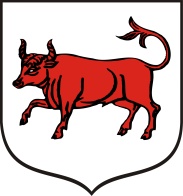 Numer wpisu do rejestru3Data wpisu do rejestru oraz daty kolejnych wpisów30.06.1992 r.7.03.2001 r.16.05.2001 r.8.02.2013 r.Pełna nazwa instytucji kultury wynikająca ze statutuMuzeum Miasta Turku im. Józefa MehofferaSkrócona nazwa instytucji kultury, jeżeli jej używanie przewiduje statutbrakSiedziba i adres instytucji kulturyTurekSiedziba i adres instytucji kulturyplac Wojska Polskiego 1,62-700 TurekOznaczenie organizatora instytucji KulturyGmina Miejska TurekOznaczenie podmiotu, z którym organizator wspólnie prowadzi instytucję kulturybrakAkt o utworzeniu instytucji kulturyUchwała Nr XXVI/187/93 Rady Miejskiej Turku 
z dnia 26 stycznia 1993 r.  w sprawie uchwalenia Statutu Muzeum Rzemiosła Tkackiego TurkuAkt o nadaniu statutu instytucji kulturyUchwała Nr XXVII/285/01 Rady Miejskiej Turku 
z dnia 13 marca 2001 r. w sprawie nadania statutu Muzeum Rzemiosła Tkackiego w TurkuUchwała Nr XXV/218/13 Rady Miejskiej Turku z dnia 7 lutego 2013 r. w sprawie zmiany nazwy Muzeum Rzemiosła Tkackiego w Turku i nadania statutu  Numer wpisu do rejestru2Data wpisu do rejestru oraz daty kolejnych wpisów30.06.1992 r.26.01.1993 r.27.03.2001 r.8.12.2011 r.8.02.2013 r.Pełna nazwa instytucji kultury wynikająca ze statutuMiejski Dom Kultury w TurkuSkrócona nazwa instytucji kultury, jeżeli jej używanie przewiduje statutbrakSiedziba i adres instytucji kulturyTurekSiedziba i adres instytucji kulturyul. Kościuszki 13, 62-700 TurekOznaczenie organizatora instytucji KulturyGmina Miejska TurekOznaczenie podmiotu, z którym organizator wspólnie prowadzi instytucję kulturybrakAkt o utworzeniu instytucji kulturyUchwała Nr XXVI/186/93 Rady Miejskiej Turku 
z dnia 26 stycznia 1993 r.  w sprawie uchwalenia Statutu Miejskiego Domu Kultury w TurkuAkt o nadaniu statutu instytucji kulturyUchwała Nr XXVII/286/01 Rady Miejskiej Turku 
z dnia 13 marca 2001 r. w sprawie nadania statutu Miejskiego Domu Kultury w TurkuUchwała Nr XXV/220/13 Rady Miejskiej Turku z dnia 7 lutego 2013 r. w sprawie nadania Statutu Miejskiego Domu Kultury w TurkuNumer wpisu do rejestru1Data wpisu do rejestru oraz daty kolejnych wpisów30.06.1992 r.20.03.2000 r.27.03.2001 r.16.05.2001 r.8.02.2013 r.6.02.2014 r.2.10.2020 r.Pełna nazwa instytucji kultury wynikająca ze statutuMiejska Biblioteka Publiczna w Turku im. Włodzimierza PietrzakaSkrócona nazwa instytucji kultury, jeżeli jej używanie przewiduje statutbrakSiedziba i adres instytucji kulturyTurekSiedziba i adres instytucji kulturyul. Dworcowa 5, 62-700 TurekOznaczenie organizatora instytucji KulturyGmina Miejska TurekOznaczenie podmiotu, z którym organizator wspólnie prowadzi instytucję kulturybrakAkt o utworzeniu instytucji kulturyUchwała Nr XX/142/92 Rady Miejskiej Turku 
z dnia 12 czerwca 1992 r. w sprawie nadania Statutu Miejskiej Biblioteki Publicznej w TurkuAkt o nadaniu statutu instytucji kulturyUchwała Nr XVII/188/00 Rady Miejskiej w Turku 14 marca 
2000 r. w sprawie nadania statutu Miejskiej i Powiatowej Bibliotece Publicznej w TurkuUchwała Nr XXVII/284/01 Rady Miejskiej Turku z dnia 
13 marca 2001 r. w sprawie nadana statutu Miejskiej 
i Powiatowej Bibliotece Publicznej im. Włodzimierza Pietrzaka w TurkuUchwała Nr XXV/219/13 Rady Miejskiej Turku z dnia 7 lutego 2013 r. w sprawie nadania statutu Miejskiej i Powiatowej Biblioteki Publicznej im. Włodzimierza Pietrzaka w TurkuUchwała XXXIII/286/14 Rady Miejskiej Turku z dnia 6 lutego 2014 r. w sprawie zmiany nazwy Miejskiej i Powiatowej Biblioteki Publicznej im. Włodzimierza Pietrzaka w Turku 
i nadania statutuUchwała Nr XXV/188/20 Rady Miejskiej Turku z dnia 
17 września 2020 r. w sprawie likwidacji Filii Nr 2 Miejskiej Biblioteki Publicznej im. Włodzimierza Pietrzaka w Turku 
oraz zmiany statutu Miejskiej Biblioteki Publicznej 
im. Włodzimierza Pietrzaka w Turku